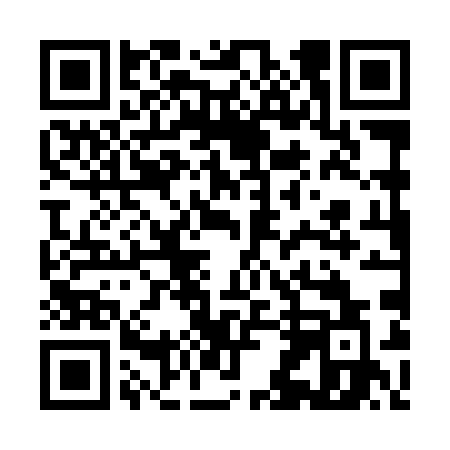 Prayer times for Sadykierz Szlachecki, PolandWed 1 May 2024 - Fri 31 May 2024High Latitude Method: Angle Based RulePrayer Calculation Method: Muslim World LeagueAsar Calculation Method: HanafiPrayer times provided by https://www.salahtimes.comDateDayFajrSunriseDhuhrAsrMaghribIsha1Wed2:195:0112:315:408:0310:322Thu2:184:5912:315:418:0510:363Fri2:184:5712:315:428:0610:374Sat2:174:5512:315:438:0810:375Sun2:164:5312:315:448:1010:386Mon2:154:5112:315:458:1210:397Tue2:144:4912:315:468:1310:398Wed2:144:4712:315:478:1510:409Thu2:134:4512:315:488:1710:4110Fri2:124:4412:315:498:1810:4211Sat2:114:4212:315:508:2010:4212Sun2:114:4012:315:518:2210:4313Mon2:104:3912:315:528:2310:4414Tue2:094:3712:315:538:2510:4415Wed2:094:3512:315:548:2710:4516Thu2:084:3412:315:558:2810:4617Fri2:084:3212:315:568:3010:4618Sat2:074:3112:315:578:3110:4719Sun2:064:2912:315:588:3310:4820Mon2:064:2812:315:598:3410:4921Tue2:054:2712:316:008:3610:4922Wed2:054:2512:316:008:3710:5023Thu2:044:2412:316:018:3910:5124Fri2:044:2312:316:028:4010:5125Sat2:044:2212:316:038:4110:5226Sun2:034:2012:316:048:4310:5227Mon2:034:1912:316:058:4410:5328Tue2:024:1812:326:058:4510:5429Wed2:024:1712:326:068:4710:5430Thu2:024:1612:326:078:4810:5531Fri2:024:1512:326:078:4910:56